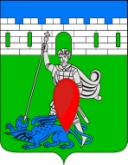 администрация пригородного сельского поселения крымского района ПОСТАНОВЛЕНИЕот 13.04.2015                                                                                                                             № 63 хутор НовоукраинскийО комиссии по предупреждению и ликвидации чрезвычайных ситуаций, обеспечения пожарной безопасности и безопасности людей на водных объектах на территории Пригородного сельского поселения Крымского районаВ целях приведения нормативно-правовой базы в соответствие, в соответствии с Федеральными законами от 21 декабря 1994 года № 68-ФЗ «О защите населения и территорий от чрезвычайных ситуаций природного и техногенного характера», от 6 октября 2003 года № 131-ФЗ «Об основных принципах местного самоуправления Российской Федерации», постановлением Правительства Российской Федерации от 30 декабря 2003 года № 794 «О единой государственной системе предупреждения и ликвидации чрезвычайных ситуаций», в целях принятия оперативных мер по предупреждению чрезвычайных ситуаций и ликвидации их последствий, на основании предписания № 30 от 7 июня 2013 года «Об устранении нарушений законодательства в области защиты населения и территорий от чрезвычайных ситуаций», руководствуясь статьей 31 Устава Пригородного сельского поселения Крымского района,  п о с т а н о в л я ю:1. Утвердить положение о комиссии по предупреждению и ликвидации чрезвычайных ситуаций и обеспечению пожарной безопасности Пригородного сельского поселения Крымского района (приложение № 1).2. Утвердить комиссию по предупреждению и ликвидации чрезвычайных ситуаций, обеспечения пожарной безопасности и безопасности людей на водных объектах на территории Пригородного сельского поселения Крымского района (приложение № 2).3. Утвердить функциональные обязанности членов КЧС и ПБ на территории Пригородного сельского поселения Крымского района (приложение №3). 4. Считать утратившим силу постановление администрации Пригородного сельского поселения Крымского района от 23 ноября 2009  года № 161 «О создании комиссии  по предупреждению и ликвидации чрезвычайных ситуаций и обеспечению пожарной безопасности» с внесенными изменениями (от 11.09.2013 года № 218).5. Контроль за исполнением настоящего постановления оставляю за собой.6. Постановление вступает в силу со дня его подписания.Глава Пригородного сельского поселения Крымского района                                                                В.В. ЛазаревПриложение № 1к постановлению администрации   Пригородного сельского поселения   Крымского района   от 13.04.2015 года № 63Положение
о комиссии по предупреждению и ликвидации чрезвычайных ситуаций и обеспечению пожарной безопасности Пригородного сельского поселения Крымского района1. Общие положения1.1. Комиссия по предупреждению и ликвидации чрезвычайных ситуаций и обеспечению пожарной безопасности Пригородного сельского поселения Крымского района (далее по тексту КЧС и ПБ) является постоянным рабочим органом Пригородного сельского поселения Крымского района,  координирующим территориальную подсистему единой государственной системы предупреждения и ликвидации чрезвычайных ситуаций (далее по тексту ТП РСЧС) на территории Пригородного  сельского поселения  Крымского района. 1.2. КЧС и ПБ руководствуется в своей деятельности Конституцией Российской Федерации, федеральными  конституционными законами, федеральными законами, указами и распоряжениями Президента Российской Федерации, постановлениями и распоряжениями Правительства Российской  Федерации,  губернатора  Краснодарского края,  администрации Пригородного сельского поселения Крымского района и настоящим Положением. 1.3. Деятельность КЧС и ПБ направлена на обеспечение согласованных действий администрации Пригородного  сельского поселения Крымского района, государственных и иных организаций в целях реализации единой государственной политики в области предупреждения и ликвидации чрезвычайных ситуаций природного и техногенного характера (далее - ЧС), обеспечения пожарной безопасности и безопасности людей на водных объектах Пригородного сельского поселения Крымского района. 1.4. КЧС и ПБ Пригородного сельского поселения Крымского района взаимодействует с КЧС и ПБ администрации Краснодарского края, комиссиями городского, сельских поселений района и соседних муниципальных образований. 1.5. На территории Пригородного  сельского поселения Крымского района действует КЧС и ПБ местного значения, уполномоченная на решение вопросов предупреждения и ликвидации последствий чрезвычайных ситуаций в границах поселения. 1.6. Положение о КЧС и ПБ, её состав утверждаются главой Пригородного  сельского поселения Крымского района. Руководство деятельностью Комиссии осуществляет глава Пригородного сельского поселения Крымского района, который является  председателем  КЧС  и  ПБ.  В состав комиссии входят представители  органов местного самоуправления, предприятий, учреждений и иных организаций, занимающихся вопросами предупреждения и ликвидации чрезвычайных ситуаций и обеспечения пожарной безопасности. В период отсутствия председателя КЧС и ПБ исполнение его обязанностей возлагается на заместителя председателя комиссии.1.7. Мероприятия КЧС и ПБ по предупреждению и ликвидации чрезвычайных ситуаций финансируются из бюджета Пригородного сельского поселения Крымского района. Порядок материального и технического обеспечения определяется администрацией Пригородного сельского поселения, Крымского района.  2. Основные задачи КЧС и ПБРазработка предложений по реализации единой государственной политики в области предупреждения и ликвидации чрезвычайных ситуаций и обеспечения пожарной безопасности и безопасности людей на водных объектах Южного сельского поселения Крымского района;Координация деятельности органов управления и сил звена Пригородного сельского поселения Крымского района  территориальной подсистемы РСЧС муниципального образования Крымский район Краснодарского края (далее - ТП РСЧС), ведомств и организаций на территории; Обеспечение согласованности действий органов исполнительной государственной власти и местного самоуправления в решении вопросов в области предупреждения и ликвидации чрезвычайных ситуаций и обеспечения пожарной безопасности, участие в формировании системы экономических мер, разработке нормативно-правовых актов, направленных на предупреждение чрезвычайных ситуаций, обеспечение технологической и экономической безопасности;Обеспечение готовности районных органов управления, сил и средств ТП РСЧС к действиям в чрезвычайных ситуациях, а также создание и поддержание в состоянии готовности пунктов управления в кризисных ситуациях;Организация наблюдения и контроля за состоянием окружающей среды и потенциально-опасных объектов, прогнозирование чрезвычайных ситуаций;Организация разработки нормативных правовых актов в области защиты населения и территории района от чрезвычайных ситуаций;Организация разработки и реализации программ и планов по предупреждению и ликвидации чрезвычайных ситуаций; Организация работы по созданию финансовых и материальных ресурсов на случай чрезвычайных ситуаций на территории, контроль  за  созданием резервов финансовых  и  материальных   средств для ликвидации чрезвычайных ситуаций на объектах экономики района, их учет;Организация  взаимодействия  с  КЧС и ПБ соседних  сельских поселений,   объектов   экономики,   воинскими        частями,     общественными организациями, расположенными на территории муниципального образования Крымский район,  по предупреждению и ликвидации чрезвычайных ситуаций;В случае необходимости - принятие решения о направлении сил и средств ТП РСЧС Пригородного сельского поселения Крымского района в соседние районы для оказания помощи в ликвидации чрезвычайной ситуации;Организация и руководство работами по ликвидации чрезвычайных ситуаций  поселения (межмуниципального) характера, участие в ликвидации последствий регионального характера на территории Пригородного сельского поселения Крымского района; Планирование и организация эвакуации населения, размещения эвакуируемого населения и возвращения его после ликвидации чрезвычайных ситуаций в места постоянного проживания;Организация сбора и обмена информацией в области защиты населения и территории от чрезвычайных ситуаций;Контроль за целевым и эффективным использованием средств, предусмотренных в бюджете Пригородного сельского поселения и выделяемых из краевого бюджета на предупреждение и ликвидацию чрезвычайных ситуаций; Определение и координация основных направлений по оказанию материальной, финансовой и гуманитарной помощи;Участие в обучении и подготовке населения к действиям в чрезвычайных ситуациях.3. Функции КЧС и ПБВ зависимости от обстановки, масштаба прогнозируемой или возникшей ЧС решением главы администрации (председателя КЧС и ПБ) Пригородного  сельского поселения Крымского района в пределах подведомственной территории может быть установлен один из режимов функционирования звена Пригородного сельского поселения ТП РСЧС: повседневной деятельности, повышенной готовности и чрезвычайной ситуации.  Работа КЧС и ПБ в режиме повседневной деятельностиВ пределах своей компетенции организует сбор, обработку и обмен в установленном порядке информацией в области защиты населения и территорий от чрезвычайных ситуаций (далее по тексту ЧС) и обеспечения пожарной безопасности, а также изучение состояния окружающей среды и обстановки на потенциально опасных объектах, прогнозирование ЧС.Разрабатывает и реализует предложения по совершенствованию нормативных правовых актов органов местного самоуправления в области предупреждения и ликвидации чрезвычайных ситуаций, обеспечения пожарной безопасности и безопасности людей на водных объектах, анализирует практику их применения.Участвует в разработке муниципальных целевых и научно-технических программ в области предупреждения и ликвидации чрезвычайных ситуаций, обеспечения пожарной безопасности и безопасности людей на водных объектах, готовит предложения по их реализации.Осуществляет руководство созданием, размещением, хранением и восполнением резервов материальных ресурсов для ликвидации ЧС.Проводит мероприятия по подготовке к эвакуации населения, материальных и культурных ценностей в безопасные районы, их размещению и возвращению соответственно в места постоянного проживания либо хранения, а также жизнеобеспечению населения в ЧС.Разрабатывает, планирует и принимает участие в осуществлении мер по повышению безопасности населения при возникновении чрезвычайных ситуаций.Участвует в подготовке населения к действиям в чрезвычайных ситуациях, пропаганде знаний в области защиты населения и территорий от ЧС и обеспечения пожарной безопасности.Изучает причины и условия возникновения пожаров на территории Пригородного сельского поселения Крымского района, разрабатывает предложения по выполнению комплекса первичных мероприятий обеспечения пожарной безопасности и формирует предложения по реализации системы общегосударственных мер, направленных на борьбу с пожарами.Организует разработку Плана действий по предупреждению и ликвидации чрезвычайных ситуаций Пригородного сельского поселения Крымского района и Планов действий организаций расположенных на территории поселения. Содействует функционированию Краснодарской краевой территориальной подсистемы единой государственной системы предупреждения и ликвидации чрезвычайных ситуаций.Готовности  сил и средств, органов управления к действиям в чрезвычайных ситуациях.Осуществляет методическое руководство и координирует работу комиссий по предупреждению и ликвидации чрезвычайных ситуаций и обеспечению пожарной безопасности Пригородного сельского поселения Крымского района.3.2.  Работа КЧС и ПБ в режиме повышенной готовностиОрганизует приведение в готовность КЧС и ПБ, органов управления и  сил  звена Пригородного сельского поселения Крымского района территориальной подсистемы РСЧС, систем связи и оповещения, усиление дежурно-диспетчерской службы.Вводит усиленный режим работы с круглосуточным дежурством руководящего состава КЧС и ПБ, органов управления ТП РСЧС, дежурных смен.Усиливает наблюдение и контроль над состоянием окружающей среды, обстановкой на потенциально опасных объектах и прилегающих к ним территориях.Уточняет план действий (взаимодействия) по предупреждению и ликвидации чрезвычайных ситуаций, принимает меры по защите населения, окружающей природной среды и повышению устойчивости функционирования объектов экономики.Приводит в готовность силы и средства, предназначенные для ликвидации угрозы возникновения ЧС, формирует оперативные группы, уточняет им задачи и, при необходимости, направляет в район возможных бедствий. Состав оперативных групп формируется из членов КЧС и ПБ Пригородного сельского поселения Крымского района с привлечением необходимых специалистов. Старший оперативной группы действует от имени председателя КЧС и ПБ Пригородного  сельского поселения Крымского района.При направлении в зону чрезвычайной ситуации оперативных групп комиссий по чрезвычайным ситуациям сельского поселения, учреждений и организаций, они работают под общим  руководством оперативной группы КЧС и ПБ Пригородного сельского поселения Крымского района. 3.2.8.1. Орган управления ГО и ЧС анализирует представленные оперативными группами сведения, оценивает сложившуюся обстановку, готовит данные для принятия решения председателем КЧС и ПБ на проведение комплекса организационных, инженерно-технических и других мероприятий по предупреждению ЧС или уменьшению ее воздействия на население, объекты экономики и окружающую природную среду.3.2.8.2. Уточняет задачи подразделениям наблюдения и лабораторного контроля, общей и специальной разведки.3.2.8.3. Проверяет готовность подчиненных органов управления, оперативных групп, сил постоянной готовности, предназначенных для действий в экстремальных условиях, отдают необходимые распоряжения.3.2.8.4. При необходимости высылают оперативную группу в район ожидаемой ЧС для организации управления и проведения работ по предотвращению ЧС или уменьшению ущерба.3.2.8.5. Уточняют вопросы взаимодействия, состав выделяемых сил, их укомплектованность и возможности, пункты дислокации, объекты и районы предстоящих работ.3.2.8.6. Докладывают вышестоящим органам управления об обстановке, принятых решениях и проводимых мероприятиях.3.3.  Работа КЧС и ПБ при возникновении ЧСС возникновением чрезвычайной ситуации (далее-ЧС) глава Пригородного сельского поселения Крымского района (председатель КЧС и ПБ) вводит режим чрезвычайной ситуации и контролирует выполнение мероприятий, предусмотренных планом действий. Основными мероприятиями, проводимыми КЧС и ПБ в режиме чрезвычайной ситуации, являются:Выполнение мероприятий режима повышенной готовности, если они не проводились ранее.Перевод органов управления ГО и ЧС, расположенных в районе бедствия, на круглосуточный режим работы.Направление оперативных групп в район ЧС для непосредственного руководства проведением аварийно-спасательных  и других неотложных работ (далее – АСДНР).Направление органов управления, сил ТП РСЧС и других привлекаемых сил в район бедствия.Участие в работе по определению границ зоны ЧС, оценке последствий ЧС и оценке масштабов ущерба.Выполнение мероприятий по устойчивому функционированию отраслей и объектов экономики, первоочередному жизнеобеспечению пострадавшего населения.Осуществление непрерывного контроля за состоянием окружающей природной среды в районах ЧС, за обстановкой на аварийных объектах и прилегающих к ним территориях.4. Полномочия КЧС и ПБв пределах своей компетенции имеет право: Запрашивать и получать информацию и материалы по вопросам, относящимся к ее компетенции, от территориальных органов федеральных органов исполнительной власти Российской Федерации, органов исполнительной власти Краснодарского края, структурных подразделений органа местного самоуправления, предприятий, учреждений и организаций независимо от их ведомственной принадлежности и организационно-правовых форм собственности, осуществляющих свою деятельность на территории Пригородного сельского поселения Крымского района, а также граждан;  Заслушивать на своих заседаниях представителей структурных подразделений органов местного самоуправления, предприятий, учреждений и организаций независимо от их ведомственной принадлежности и организационно-правовых форм собственности, осуществляющих свою деятельность на территории Пригородного сельского поселения Крымского района, а также граждан по вопросам, относящимся к ее компетенции; Заслушивать на своих заседаниях информацию о соответствии занимаемым должностям руководителей и должностных лиц в случае невыполнения ими обязанностей по защите населения и территорий от чрезвычайных ситуаций или непринятия мер по обеспечению готовности сил и средств, предназначенных для предупреждения и ликвидации чрезвычайных ситуаций и обеспечения пожарной безопасности;Привлекать для участия в своей работе представителей федеральных и территориальных органов, структурных подразделений органов местного самоуправления, предприятий, учреждений и организаций независимо от их ведомственной принадлежности и организационно-правовых форм, а также граждан по вопросам, относящимся к ее компетенции;Создавать рабочие группы из числа специалистов федеральных органов исполнительной власти, органов исполнительной власти Краснодарского края, структурных подразделений органов местного самоуправления и заинтересованных организаций по направлениям деятельности комиссии, определять полномочия и порядок работы этих групп по согласованию с их руководителями;Привлекать специалистов представителей федеральных органов исполнительной власти Российской Федерации и/или их территориальных органов, органов исполнительной власти Краснодарского края, структурных подразделений органа местного самоуправления и заинтересованных организаций для проведения экспертизы состояния потенциально опасных объектов и объектов жизнеобеспечения населения, а также контроля безопасной эксплуатации таких объектов;В пределах своей компетенции принимать решения, обязательные для исполнения структурными подразделениями органа местного самоуправления, предприятиями, учреждениями и организациями независимо от их ведомственной принадлежности и  организационно-правовых  форм собственности;Осуществлять контроль над деятельностью органов управления  и сил звена поселения территориальной подсистемы, а также звеньевфункциональных  подсистем  расположенных  на  территории  Пригородного сельского поселения Крымского района;Вносить в установленном порядке предложения по вопросам, требующим решения главы администрации (губернатора) Краснодарского края;Осуществлять  контроль над подготовкой  и  состоянием  готовности  сил и средств звена Пригородного сельского поселения территориальной подсистемы; Привлекать в установленном порядке силы и средства звена сельского поселения территориальной подсистемы к проведению аварийно-спасательных и  других неотложных работ, а также работ по предупреждению чрезвычайных ситуаций и обеспечения пожарной безопасности;Устанавливать при необходимости в зонах чрезвычайных ситуаций особый режим работы органов управления, организаций и учреждений, а также порядок въезда и выезда граждан;Приостанавливать в случае угрозы чрезвычайных ситуацийфункционирование объектов экономики;Принимать решение об эвакуации населения;Осуществлять общее руководство проведением аварийно-спасательных и других неотложных работ путем принятия соответствующих решений, доведения их до исполнителей и контроля их исполнения.5. Организация работы КЧС и ПБ Руководство деятельностью КЧС и ПБ осуществляет ее председатель или по его поручению   заместитель.КЧС и ПБ осуществляет свою деятельность в соответствии с утвержденным планом работы на год, в случае угрозы или возникновения чрезвычайных ситуаций проводятся внеплановые заседания комиссии.Заседания КЧС и ПБ проводятся по мере необходимости, но не реже одного раза в квартал.Регламент КЧС и ПБ утверждается председателем КЧС и ПБ с учетом требований настоящего Положения.Заседание КЧС и ПБ является правомочным, если на нем присутствует не менее половины ее членов.Члены КЧС и ПБ принимают участие в ее заседаниях лично, без права замены. В случае отсутствия члена Комиссии на заседании он имеет право представить свое мнение по рассматриваемым вопросам в письменной форме.В состав КЧС и ПБ входят председатель комиссии, заместитель председателя комиссии,  члены комиссии и секретарь. Персональный состав  КЧС и ПБ утверждается постановлением администрации Пригородного сельского поселения Крымского района. Персональные изменения в составе КЧС и ПБ согласовываются с председателем КЧС и ПБ и оформляются нормативным правовым актом Пригородного сельского поселения Крымского района. Председатель КЧС и ПБ несет персональную ответственность за выполнение возложенных на комиссию задач и функций. Функциональные обязанности председателя и членов КЧС и ПБ утверждаются постановлением администрации Пригородного сельского поселения Крымского района.  При необходимости на заседания Комиссии могут быть приглашены представители территориальных органов федеральных органов исполнительной власти по Крымскому району, исполнительных органов государственной власти Краснодарского края, органов местного самоуправления и организаций, эксперты и специалисты.Решения КЧС и ПБ принимаются открытым голосованием простым большинством голосов присутствующих на заседании членов Комиссии. В случае равенства голосов присутствующих на заседании членов Комиссии решающим является голос председательствующего на заседании Комиссии.Решения КЧС и ПБ оформляются протоколами, которые подписываются председательствующим на заседании КЧС и ПБ и секретарем КЧС и ПБ.Документы  КЧС и ПБ разрабатываются в ограниченном количестве и доводятся до тех лиц, которым предназначены. В вышестоящие органы управления ГО, ЧС и ПБ представляются решения, планы, директивы, донесения, отчеты и другие подобные документы. В подчиненные органы управления, аварийно-спасательные и другие подразделения высылаются выписки в объеме, необходимом для решения задач.При возникновении чрезвычайной ситуации, в зависимости от характера и масштаба бедствия, из рабочего аппарата, персонального состава КЧС и ПБ и других структур формируется штаб (группа), на который возлагается оперативное руководство действиями привлеченных органов управления, сил и средств ТП РСЧС в районе аварии по ликвидации ЧС.Решения оперативного штаба (группы) утверждаются на заседании КЧС и ПБ.Глава Пригородного сельского поселенияКрымского района                                                                                 В.В. ЛазаревПриложение № 2                                                                    к постановлению администрацииПригородного сельского поселенияКрымского районаот 13.04.2015 года № 63СОСТАВкомиссии по предупреждению и ликвидации чрезвычайных ситуаций, обеспечения пожарной безопасности и безопасности людей на водных объектах на территории Пригородного сельского поселения Крымского районаЧлены комиссии:Глава Пригородного сельского поселенияКрымского района                                                                              В.В. ЛазаревПриложение № 3                                                                      к постановлению администрации                                                                      Пригородного сельского поселения                                     Крымского района   от 13.04.2015 года № 63ФУНКЦИОНАЛЬНЫЕ ОБЯЗАННОСТИ ЧЛЕНОВ КЧС и ПБКЧС и ПБ создается и функционирует под руководством соответствующих органов местного самоуправления, обеспечивает постоянную готовность органов управления и привлекаемых сил к действиям в чрезвычайных условиях, а также осуществляет контроль  реализации мер, направленных на снижение ущерба от аварий, катастроф и стихийных бедствий.При подготовке к возможным авариям, катастрофам и стихийным бедствиям на председателя и членов КЧС и ПБ возложены следующие функциональные обязанности:1.  ПРЕДСЕДАТЕЛЬ  КЧС и ОПБ.Несет персональную ответственность за выполнение возложенных задач, организацию работы КЧС и ПБ и ее готовность.1.1. Председатель КЧС и ОПБ, глава Пригородного сельского поселения обязан:1.1.1.  Руководить разработкой годового плана работы КЧС и ПБ.1.1.2. Руководить разработкой плана действий по предупреждению и ликвидации последствий аварий, катастроф и стихийных бедствий, принимать участие в его корректировке.1.1.3. Проводить заседания, проверки, экспертизы и другие мероприятия, связанные с безаварийным функционированием хозяйства района.1.1.4. Руководить подготовкой личного состава КЧС и ПБ к действиям в экстремальных ситуациях и обеспечивать их постоянную готовность к ликвидации последствий возможных аварий, катастроф и стихийных бедствий.1.1.5. Обеспечивать взаимодействие с управлениями, ведомствами и другими организациями, а также привлекаемыми органами и силами.1.1.6. Организовать управление силами и средствами районного звена ТП РСЧС в районе бедствия.1.1.7. Контролировать деятельность предприятий, учреждений и организаций на территории района, независимо от ведомственной подчиненности, по вопросам снижения опасности возникновения аварий, катастроф и стихийных бедствий, возможного ущерба от них и готовности к ликвидации их последствий.1.1.8. Принимать участие в решении вопросов о целесообразности размещения на территории района объектов, потенциально опасных для жизни и здоровья населения и природной среды. 1.1.9. Вносить предложения о финансировании из резервного фонда, мероприятий направленных на предупреждение и ликвидацию чрезвычайных ситуаций, обеспечение пожарной безопасности и безопасности людей на водных объектах.1.1.10. Привлекать к работе в КЧС и ПБ по ликвидации чрезвычайных ситуаций (далее-ЧС) необходимых специалистов.1.1.11. Доводить до вышестоящих органов предложения и рекомендации по вопросам предотвращения аварий, катастроф и стихийных бедствий, организовать защиту и жизнеобеспечение населения в ЧС.1.1.12. Проводить систематические тренировки по оповещению и сбору личного состава КЧС и ПБ (в дневное и ночное время).1.2. При угрозе или возникновении чрезвычайных ситуаций:Организовать оповещение населения.Принять экстренные меры по защите населения, оказать помощь пострадавшим, локализовать аварии, доложить главе администрации муниципального образования Крымский район.Обеспечить введение режимов работы районного звена ТП РСЧС.Организовать ведение разведки всех видов, выслать оперативные группы на место ЧС.Определить масштабы бедствия, размеры ущерба, прогнозировать последствия, исходя из предложений специалистов и членов комиссии.Принимать экстренные меры по обеспечению защиты населения от аварий, катастроф и стихийных бедствий, его жизнеобеспечению в чрезвычайных условиях.Обеспечивать надежное управление работами на месте происшествия силами оперативной группы КЧС и ПБ.Осуществлять контроль привлечения, согласно плану взаимодействия, необходимых сил и средств.Доводить информацию до заинтересованных организаций и населения о положении дел и результатах работы по ликвидации последствий аварий, катастроф и стихийных бедствий.Выявлять причины аварий (катастроф) совместно со специалистами комиссии по административному и техническому расследованию.Привлекать в установленном порядке силы и средства муниципального звена территориальной подсистемы к проведению аварийно-спасательных и других неотложных работ, а также работ по предупреждению чрезвычайных ситуаций и обеспечению пожарной безопасности.2. ЗАМЕСТИТЕЛЬ ПРЕДСЕДАТЕЛЯ КЧС и ПБ2.1. Заместитель председателя КЧС и ПБ, заместитель главы  Пригородного сельского поселения Крымского района         Заместитель председателя КЧС и ПБ подчиняется председателю КЧС и ПБ, в случае его отсутствия выполняет обязанности председателя и несет персональную ответственность за выполнение задач, организацию работы комиссии, ее готовность.ОН ОБЯЗАН:Принимать участие в составлении плана действий по предупреждению и ликвидации ЧС с учетом прогноза аварий, катастроф, стихийных бедствий.Организовать выполнение мероприятий по предотвращению и ликвидации последствий крупных аварий, стихийных бедствий и руководить подчиненными службами.Участвовать в выполнении государственных долгосрочных целевых программ.Контролировать готовность и совершенствование подготовки органов управления.Координировать действия органов управления по предупреждению чрезвычайных ситуаций.Участвовать в разработке годового плана работы КЧС и ПБ.Участвовать в разработке и корректировке «Плана действий по предупреждению и ликвидации чрезвычайных ситуаций».Решать организационные вопросы для планирования в органах исполнительной власти мероприятий, направленных на ослабление или недопущение бедствий на подведомственных и других объектах экономики.Обеспечивать постоянную готовность штабов, формирований и необходимой техники для выполнения задач по ликвидации последствий возможных аварий, катастроф и стихийных бедствий.Обеспечивать контроль над своевременной отработкой и корректировкой плана службы на мирное время.Осуществлять плановое накопление неснижаемых запасов сырья, материалов и оборудования в целях бесперебойного обеспечения объектов, подвергшихся бедствиям.Выявлять возможность возникновения бедствий на объектах ЖКХ и принимает решение по ее устранению.Согласовывать с управлениями, ведомствами и другими организациями вопросы взаимодействия в работах, связанных с возможными стихийными бедствиями, производственными авариями и катастрофами. Осуществлять контроль над своевременным выполнением решений КЧС и ПБ по вопросам предупреждения и ликвидации возможных аварий, катастроф и стихийных бедствий.Информировать руководящий состав ЖКХ и подведомственные объекты об обстановке, которая может привести к ЧС.2.1.16 Участвовать в оценке целесообразности размещения потенциально опасных для жизни людей и окружающей среды объектовПри угрозе или возникновении чрезвычайных ситуаций:2.1.17 С получением соответствующей информации (распоряжение, сигнал) прибыть на рабочее место КЧС и ПБ, уточнить свои задачи.2.1.18 Уяснить и оценить обстановку, доложить предварительное решение председателю КЧС и ПБ.2.1.19 Оценить масштабы происшествия, размеры ущерба и последствий аварии, катастрофы или стихийного бедствия.2.1.20 Лично и через членов КЧС и ПБ осуществлять контроль за выполнением аварийно-спасательных и других неотложных работ в районе бедствия.2.1.21 Привлекать к работе КЧС и ПБ необходимых специалистов, а также силы и средства районного звена ТП РСЧС, не предусмотренные планом.2.1.22 Готовить свои данные об обстановке для принятия решения на ликвидацию ЧС.2.1.23 В период временного отсутствия председателя КЧС и ПБ, исполнять обязанности.2.1.24 С получением соответствующей информации (распоряжение, сигнал) прибыть на рабочее место КЧС и ПБ, уточнить свои задачи.2.1.25 Организовать систему связи и круглосуточное дежурство в подчиненной службе.    Обеспечить связь с формированиями в районе бедствия.2.1.27 Организовать работу подчиненной службы по ликвидации чрезвычайных ситуаций.2.1.28 Докладывать председателю КЧС и ПБ о ходе выполнения работ по ликвидации чрезвычайной ситуации.3. ЧЛЕНЫ КЧС и ПБ3.1. Специалист 1 категории администрации Пригородного сельского поселения Крымского района, председатель комиссии по повышению устойчивости функционирования хозяйств и объектов экономики поселения.ОН ОБЯЗАН:Организовать перспективное и текущее планирование мероприятий по повышению устойчивости функционирования объектов и других хозяйственных органов на территории Пригородного сельского поселения Крымского района.Представлять на утверждение главе Пригородного сельского поселения Крымского района. Поселение состав и положение о комиссии по повышению устойчивости функционирования (далее-ПУФ).Организовать исследования и исследовательские учения для определения наиболее уязвимых мест в сельском поселении и на потенциально опасных объектах.Принять меры по финансированию мероприятий ПУФ.Проводить (не реже 1 раза в квартал) заседания комиссии по повышению устойчивости функционирования.Докладывать председателю КЧС и ПБ о работе комиссии по повышению устойчивости функционирования.При угрозе или возникновении чрезвычайной ситуации:С получением соответствующей информации (распоряжение, сигнал) прибыть на рабочее место КЧС и ПБ, уточнить свои задачи.Организовать выполнение мероприятий по обеспечению устойчивого функционирования объектов экономики сельского поселения.Обеспечивать выполнение организационных и инженерно - технических мероприятий по повышению надежности функционирования потенциально опасных объектов.Осуществлять контроль над мероприятиями по предупреждению ЧС, выделением финансовых и материальных ресурсов для ликвидации бедствия.Содействовать службам района в проведении инженерно-технических мероприятий по первоочередному жизнеобеспечению населения.В случаях, не терпящих отлагательства, принимать меры по безаварийной остановке производства.Главный специалист администрации Пригородного сельского поселения (главный бухгалтер), ответственный за создание финансового резерва для нужд чрезвычайных ситуаций.ОН ОБЯЗАН:Участвовать в разработке и корректировке «Плана действий по предупреждению и ликвидации чрезвычайных ситуаций».Заблаговременно планировать финансовое обеспечение мероприятий предупреждения и ликвидации последствий чрезвычайных ситуаций.Организовать взаимодействие по всем видам финансирования между финансовым управлением района и сельским поселением.При угрозе или возникновении чрезвычайной ситуации:С получением соответствующей информации (распоряжение, сигнал) прибыть на рабочее место КЧС и ПБ, уточнить свои задачи.Осуществить финансовое обеспечение мероприятий предупреждения и ликвидации последствий чрезвычайных ситуаций.3.3. Заместитель главы Пригородного сельского поселения Крымского района, председатель эвакуационной комиссии.Председатель эвакуационной комиссии подчиняется председателю КЧС и ПБ и отвечает за планирование, организацию и проведение эвакуации населения в ЧС мирного времени.ОН ОБЯЗАН:Руководить разработкой документов плана эвакуации населения на случай аварий, катастроф и стихийных бедствий.Проводить тренировки личного состава эвакокомиссий и эвакуационных органов всех уровней, готовить личный состав эвакокомиссии к действиям в ЧС мирного времени, постоянно уточнять состав эвакуационной комиссии.Вести учет населения, попадающего в опасные зоны при возникновении аварий, катастроф и стихийных бедствий.Регулярно проводить заседания эвакокомиссии по решению вопросов всестороннего обеспечения эвакуационных мероприятий.Проверять готовность эвакоорганов, автоколонн и других видов транспорта к выполнению эвакомероприятий.Периодически проводить проверку оповещения и сбора членов эвакокомиссии по сигналам оповещения и связи.Контролировать подготовку оперативных эвакуационных групп на транспортных средствах, их закрепление за микрорайонами, а также подготовку оборудования автоколонн к эвакуации населения в чрезвычайных условиях.Совместно с МКУ «Управление по предупреждению чрезвычайных ситуаций и гражданской защиты муниципального образования Крымский район» анализировать состояние планирования эвакуационных мероприятий на опасных объектах экономики и готовить предложения председателю КЧС и ПБ по совершенствованию эвакуационных мероприятий.При угрозе возникновения чрезвычайной ситуации:Организовать оповещение и сбор членов эвакокомиссии, уточнить план проведения эвакуации и задачи по подготовке к развертыванию эвакоорганов.Установить круглосуточное дежурство руководящего состава эвакокомиссии.Организовать проверку системы связи эвакокомиссии с эвакуационными органами всех уровней.Проверить готовность к эвакуации оперативных эвакуационных групп.Осуществить проверку состояния приемно-эвакуационного пункта (далее-ПЭП) и промежуточного пункта эвакуации (далее-ППЭ), маршрутов эвакуации, организацию регулирования движения на маршрутах эвакуации.Организовать информирование населения по обстановке.Осуществить проверку готовности общественных зданий для временного и  длительного пребывания эвакуируемого населения.Произвести расчеты на проведение заблаговременной эвакуации и подготовить для ее проведения транспорт, частично ограничить или прекратить работу предприятий и организаций в зонах ожидаемого затопления.Организовать контроль выполнения мероприятий по защите населения на маршрутах эвакуации, в промежуточных пунктах и приемных пунктах эвакуации.Проверить организацию жизнеобеспечения эвакуируемого населения в местах временного размещения.Установить взаимодействие с МКУ «Управление по предупреждению чрезвычайных ситуаций и гражданской защиты муниципального образования Крымский район» (далее-МКУ «УЧС ГЗ МО Крымский район») и органами военного командования.Уточнить обеспечение зваконаселения средствами индивидуальной защиты, а также оборудовать транспортные средства для перевозки людей дополнительной защитой.Вести разъяснительную работу по подготовке населения к эвакуации.Оценивать возможную обстановку и готовить предложения по эвакуации населения.При возникновении чрезвычайной ситуации:Организовать оповещение и сбор членов эвакокомиссии, отдать распоряжение о начале эвакуации населения из опасной зоны (по распоряжению председателя КЧС и ПБ)Руководить работой эвакокомиссии, организовать контроль над работой эвакоорганов и служб, обеспечивающих эвакуацию населения согласно плану эвакуации.Организовать информирование населения об обстановке в местах посадки на транспорт, на маршрутах эвакуации и в местах размещения.Установить взаимодействие с МКУ «УЧС ГЗ МО Крымский район» и органами военного командования по использованию маршрутов движения и выделению дополнительных транспортных средств для эвакуации населения.Организовать контроль над мероприятиями эвакуации населения на местах, вести учет эвакуируемых в соответствии с планом.3.4. Заместитель главы Пригородного сельского поселения Крымского района начальник аварийно-спасательной службы ГО инженерная.ОН ОБЯЗАН:Непосредственно участвовать в разработке и своевременной корректировке документов годового плана работы КЧС и ПБ.Выявлять и прогнозировать возможность возникновения крупных производственных аварий, катастроф и стихийных бедствий на территории Южного сельского поселения.Проводить профилактические мероприятия по предотвращению аварий, катастроф и стихийных бедствий.Решать оперативно-организационные вопросы, доводить до органов исполнительной власти и вышестоящих ведомств предложения по мероприятиям, направленным на уменьшение вероятности или недопущение производственных аварий, катастроф или стихийных бедствий.Обеспечивать постоянную готовность штабов и формирований, инженерной техники и механизмов подведомственных подразделений для выполнения задач по ликвидации последствий возможных производственных аварий, катастроф и стихийных бедствий.Обеспечивать постоянный контроль над своевременной разработкой и корректировкой планов службы подведомственных подразделений на мирное время.Своевременно выявлять возможность возникновения производственных аварий, катастроф и стихийных бедствий на подведомственных объектах и расположенных вблизи объектах экономики. Прогнозировать возможную  (ожидаемую) обстановку и информировать руководящий состав вышестоящих инстанций и подведомственных подразделений.Обеспечивать постоянный контроль над ведением учета наличия и планового накопления неснижаемого запаса строительных материалов и оборудования в целях бесперебойного снабжения подразделений при ликвидации последствий производственных аварий, катастроф и стихийных бедствий.Непосредственно участвовать в решении вопросов о целесообразности размещения особо опасных объектов экономики, разрушение которых может оказать нежелательное воздействие на другие объекты экономики и население.При угрозе или возникновении чрезвычайной ситуации:С получением соответствующей информации (распоряжение, сигнал) прибыть на рабочее место КЧС и ПБ, уточнить свои задачи.Организовать систему связи и круглосуточное дежурство в подчиненной службе.Руководить аварийно-спасательными работами в очагах поражения, организовывать взаимодействие службы между подразделениями.Обеспечивать контроль над своевременным выполнением решений (распоряжений) КЧС и ПБ по вопросам локализации и предотвращения возможных производственных аварий, катастроф и стихийных бедствий.Определять потребность в силах и инженерной технике, привлекаемых для ведения спасательных работ при возникновении стихийных бедствий,катастроф и крупных производственных аварий.3.5. Директор МБУ «СКЦ хутора Новоукраинского Пригородного  сельского поселения Крымского района», ответственный за укомплектование и функционирование ПВР в подведомственных учреждениях.ОН ОБЯЗАН:3.5.1 Участвовать в разработке Плана эвакуации и первоочередного жизнеобеспечения населения Пригородного сельского поселения Крымского района, в части касающейся должностных обязанностей. Следить за оснащением табельным имуществом подчиненных пункта временного  размещения (далее-ПВР).Планировать и руководить специальной подготовкой личного состава по приему и размещению эвакуированного населения.Вести учет имущества и техники для ликвидации ЧС, организовать ее своевременный ремонт.Разрабатывать мероприятия по повышению устойчивости работы подчиненных организаций.Совершенствовать и поддерживать в постоянной готовности систему оповещения работников подведомственных учреждений.При угрозе или возникновении чрезвычайной ситуации:С получением соответствующей информации (распоряжение, сигнал) прибыть на рабочее место КЧС и ПБ, уточнить свои задачи.Организовать систему связи и круглосуточное дежурство в подчиненной службе.Организовать прибытие личного состава и обеспечить готовность к действиям по предназначению. Докладывать председателю КЧС и ПБ о ходе выполнения  мероприятий и готовности ПВР к работе.3.6. Заведующий  сельским клубом хутора Армянского Пригородного сельского поселения – начальник службы спасения по Пригородному сельскому поселению.ОН ОБЯЗАН:Информировать руководящий состав ЖКХ и подведомственные объекты об  обстановке, которая может привести к ЧС.Выявлять возможность возникновения бедствий на объектах ЖКХ и принимает решение по ее устранению.Участвовать в оценке целесообразности размещения потенциально опасных для жизни людей и окружающей среды объектов.Обеспечивать постоянную готовность штаба, и необходимую технику для выполнения задач по ликвидации последствий возможных аварий, катастроф и стихийных бедствий.Обеспечивать контроль над своевременной отработкойкорректировкой плана службы на мирное время.          3.6.6 Осуществляет контроль над своевременным выполнением решений КЧС и ПБ по вопросам предупреждения и ликвидации возможных аварий, катастроф и стихийных бедствий.При угрозе или возникновении чрезвычайной ситуации:3.6.7 С получением соответствующей информации (распоряжение, сигнал) прибыть на рабочее место КЧС и ПБ, уточнить свои задачи.3.6.8 Довести сложившуюся обстановку до руководящего состава  штаба и подведомственных объектов.3.6.9 Организовать систему связи и круглосуточное дежурство в подчиненной службе, обеспечить связь с формированиями в районе бедствия.3.6.10 Привести в готовность подчиненные силы и средства, установить задачи привлекаемым формированиям в сложившейся обстановке.3.6.11 Принять экстренные меры по защите населения от последствий аварий, катастроф и стихийных бедствий. Обеспечить население соответствующими материальными средствами.3.6.12 Организовать мероприятия по оказанию помощи предприятиям, оказавшимся в районе аварий, катастроф и стихийных бедствий.Осуществлять руководство работами по спасению материальных и художественных ценностей, сельскохозяйственных животных и растений.3.6.13 Организовать сбор и учет информации по возникновению и протеканию стихийных бедствий, аварий и катастроф.3.6.14 Информировать заинтересованные органы, организации и население о положении дел и проводимых работах по ликвидации последствий аварий, катастроф и стихийных бедствий.3.6.15 Оказать помощь специальным комиссиям по расследованию причин аварий, катастроф и стихийных бедствий.3.7. Специалист 1 категории администрации Пригородного сельского поселения, ответственный за участие в проведении аварийно-спасательных и других неотложных работ. Отвечает за готовность сил и средств к выполнению задач по ликвидации ЧС и готовность к немедленному действию.ОН ОБЯЗАН:Осуществлять взаимодействие с военным  комиссариатом повыделению сил и средств для ликвидации последствий стихийных бедствий, крупных производственных аварий и катастроф, а в случае необходимости готовить заявку на выделение дополнительных сил и средств.При угрозе или возникновении чрезвычайной ситуации:          3.7.2 С получением соответствующей информации (распоряжение, сигнал)  прибыть на рабочее место КЧС и ПБ, уточнить свои задачи.Организовать действия выделенных частей, согласовывая их с отделомМВД РФ по Крымскому району и МКУ «УЧС ГЗ МО Крымский район».При необходимости руководить действиями войск непосредственно в  районе аварии (бедствия).4. ЧЛЕНЫ КЧС И ПБ, ПРИВЛЕКАЕМЫЕ ПО СОГЛАСОВАНИЮ4.1. Начальник участка ООО «Крымский Водоканал» Пригородного сельского поселения Крымского района.Отвечает за планирование, подготовку и работу подчиненных ему аварийно-технических формирований.ОН ОБЯЗАН:Участвовать в разработке Плана действий по предупреждению и ликвидации чрезвычайных ситуаций района по вопросам, находящихся в его ведении.Следить за оснащением табельным имуществом подчиненныхаварийно-технических формирований.Планировать и руководить специальной подготовкой личного состава Варнавинского участка филиала ФГБУ «Управление «Кубаньмелиоводхоз» и формирований.Вести учет имущества и техники для ликвидации ЧС.Организовать своевременный ремонт техники.Разрабатывать мероприятия по повышению устойчивости работы Варнавинского участка филиала ФГБУ «Управление «Кубаньмелиоводхоз». При угрозе или возникновении чрезвычайной ситуации:С получением соответствующей информации (распоряжение, сигнал) прибыть на рабочее место КЧС и ПБ, уточнить свои задачи.Организовать систему связи и круглосуточное дежурство Варнавинского участка филиала ФГБУ «Управление «Кубаньмелиоводхоз».Обеспечить связь с формированиями Крымского филиала ФГУ «Управление «Кубаньмелиоводхоз» в районе бедствия.         4.1.10 Организовать работу аварийных формирований Варнавинского участка филиала ФГБУ « Управление «Кубаньмелиоводхоз» по ликвидации чрезвычайных ситуаций. Докладывать председателю КЧС и ПБ о ходе выполнения работ по  ликвидации чрезвычайной ситуации.4.2. ИП Духно  коммунально-техническая служба, спасения по Пригородному сельскому поселению Крымского района.Отвечает за планирование, подготовку и работу подчиненных ему аварийно-спасательных  формирований (АСФ).ОН ОБЯЗАН:          4.2.1 Участвовать в разработке Плана действий по предупреждению и ликвидации чрезвычайных ситуаций района по вопросам, находящихся в его ведении.         4.2.2 Следить за оснащением табельным имуществом подчиненных АСФ. Планировать и руководить специальной подготовкой личного состава подчиненных АСФ.         4.2.3 Вести учет имущества и техники для ликвидации ЧС.         4.2.4 Организовать своевременный ремонт техники.         4.2.5 Разрабатывать мероприятия по повышению устойчивости работы подчиненных АСФ.Совершенствовать систему оповещения подчиненных АСФ, поддерживать ее в постоянной готовности.При угрозе или возникновении чрезвычайной ситуации:         4.2.7. С получением соответствующей информации (распоряжение, сигнал) прибыть на рабочее место КЧС и ПБ, уточнить свои задачи.Организовать систему связи и круглосуточное дежурство в подчиненной службе. Обеспечить связь с  формированиями в районе бедствия.          4.2.10 Организовать работу подчиненной службы, АСФ по ликвидации чрезвычайных ситуаций.          4.2.11. Докладывать председателю КЧС и ПБ о ходе выполнения работ по ликвидации чрезвычайной ситуации.4.3. Заведующий «Пригородной врачебной амбулаторией», начальник спасательной службы ГО медицинской и медицины катастроф по Пригородному сельскому поселению Крымского района.Отвечает за планирование, подготовку и работу медицинской аварийно-спасательной службы и медицины катастроф.ОН ОБЯЗАН:Участвовать в разработке плана действий по предупреждению и ликвидации чрезвычайных ситуаций района по вопросам работы медицинской аварийно-спасательной службы.Следить за оснащением табельным имуществом подчиненных формирований  медицинской аварийно-спасательной службы. Планировать и руководить специальной подготовкой личного  состава медицинской аварийно-спасательной службы и ее формирований.Вести учет имущества и техники для медицинского обеспечения работ по ликвидации ЧС.Организовать своевременный ремонт техники медицинской аварийно-спасательной службы.Разрабатывать мероприятия по повышению устойчивости работы медицинских учреждений поселения.Совершенствовать систему оповещения медицинской аварийно-спасательной службы, поддерживать ее в постоянной готовности.При угрозе или возникновении чрезвычайной ситуации:С получением соответствующей информации (распоряжение, сигнал) прибыть на рабочее место КЧС и ПБ, уточнить свои задачи.Обеспечить связь с лечебными учреждениями в районе бедствия. Организовать работу медицинской аварийно-спасательной службы по медицинскому  обеспечению работ по ликвидации чрезвычайных ситуаций. Организовать работу по медицинскому обеспечению населения в зоне чрезвычайной ситуации и местах эвакуации, оказанию медицинской помощи пострадавшему населению и личному составу формирований, принимающему участие в работах по ликвидации чрезвычайной ситуации. Докладывать председателю КЧС и ПБ о ходе выполнения и завершении работ по ликвидации чрезвычайной ситуации. 4.4. Ветеринарный врач Пригородного ветучастка, начальник аварийно-спасательной службы ГО защиты животных и растений по Пригородному сельскому поселению.ОН ОБЯЗАН:Осуществлять прогнозирование ЧС, анализ результатов прогнозирования, своевременную разработку мероприятий по предупреждению рабочих, служащих, работников сельского хозяйства, членов их семей о грозящих крупных авариях, катастрофических затоплениях и других стихийных бедствиях.4.4.2.  Осуществлять контроль над разработкой и реализацией инженерно-технических, ветеринарно-санитарных, агрономических и организационных мер, направленных на снижение опасности возникновения аварий, катастроф и стихийных бедствий, ущерба от них, за мероприятиями по подготовке к ликвидации последствий ЧС.4.4.3.  Планировать и осуществлять мероприятия по эвакуации рабочих и служащих, работников сельского хозяйства и членов их семей, по отгону и укрытию сельскохозяйственных животных, по вывозу материальных средств на объектах агропромышленного комплекса из угрожаемых районов.4.4.4. Осуществлять контроль над подготовкой руководящего состава, личного состава формирований, рабочих и служащих сельскохозяйственных предприятий - по ликвидации особо опасных заболеваний животных и растений.4.4.5. Осуществлять контроль над обеспечением производственного персонала средствами коллективной и индивидуальной защиты.При угрозе или возникновении чрезвычайной ситуации:4.4.6. С получением соответствующей информации (распоряжение, сигнал) прибыть на рабочее место КЧС и ПБ, уточнить свои задачи.4.4.7. Привести в полную готовность системы связи и оповещения на сельхозпредприятиях.4.4.8. Организовать (при необходимости) выдать всем работникам средства индивидуальной защиты.4.4.9. Определить необходимые силы и средства агропрома и организацию их выдвижения в район стихийного бедствия, место аварии или катастрофы.4.4.10. Организовать приведение в рабочее состояние всего оборудования, приспособлений и устройств, обеспечивающих герметичность помещений предприятий, защиты водоисточников, создания запасов воды и автономного аварийного электропитания, водоснабжения в угрожаемых районах.4.4.11. Оказать помощь специальным комиссиям по техническому расследованию причин возникновения аварий.Глава Пригородного сельского поселенияКрымского района                                                                             В.В. ЛазаревЛазарев В.В.       - глава   Пригородного   сельского поселения Крымского района, председатель комиссии Владимиров О.Н.- заместитель главы Пригородного   сельского поселения, заместитель председателя комиссииПрокопенко Е.В.- главный специалист администрации Пригородного   сельского поселения, секретарь комиссииБаранова Н.В.- специалист 1 категории администрации Пригородного сельского поселенияГасанов Г. Ш.- участковый терапевт амбулатории Пригородного сельского поселения (по согласованию)Духно А.М.- И.П. Духно коммунально-техническая служба Пригородного сельского поселения (по согласованию)Орлов А.В.- ветеринарный врач Пригородного  ветучастка,  Пригородного сельского поселения (по согласованию)Полякова Н.А.- директор МБОУ СОШ № 36 х. Армянского Пригородного сельского поселения (по согласованию)Саврасова Е.В.- директор МБОУ СОШ № 44 х. Новоукраинского Пригородного сельского поселения (по согласованию)Скорнякова Н.В.- заведующая  сельским клубом хутора Армянского Пригородного сельского поселения Терсенова Э.В.- директор МБУ СКЦ х. Новоукраинского  Пригородного сельского поселения Фотов Х.С.- начальник участка ООО «Крымский Водоканал» Пригородного сельского поселения (по согласованию)Слепченко О.А.- главный специалист (финансист) администрации Пригородного сельского поселения